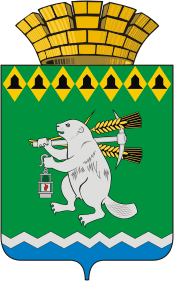 Дума Артемовского городского округаVI созыв___ заседаниеРЕШЕНИЕот __________ 2020 года	       № _____О признании утратившими силу решений Думы Артемовского городского округа от 28.01.2010 № 764 «О принятии Правил содержания домашних животных на территории Артемовского городского округа», от 24.11.2011     № 1230 «О внесении изменений в Правила содержания домашних животных на территории Артемовского городского округа», от 29.11.2012 № 190 «О внесении изменений в Правила содержания домашних животных на территории Артемовского городского округа, принятые решением Думы Артемовского городского округа от 29.01.2010 № 764 (в редакции решения Думы Артемовского городского округа от 24.11.2011 № 1230)», от 30.03.2017 № 135 «О внесении изменений в Правила содержания домашних животных на территории Артемовского городского округа»Принимая во внимание Постановление Правительства Свердловской области от 30.04.2020 № 287-ПП «О признании утратившим силу Постановления Правительства Свердловской области от 06.08.2004 № 743-ПП «О Примерных правилах содержания домашних животных в Свердловской области», руководствуясь статьей 23 Устава Артемовского городского округа,Дума Артемовского городского округаРЕШИЛА:Решения Думы Артемовского городского округа от 28.01.2010          № 764 «О принятии Правил содержания домашних животных на территории Артемовского городского округа», от 24.11.2011 № 1230 «О внесении изменений в Правила содержания домашних животных на территории Артемовского городского округа», от 29.11.2012 № 190 «О внесении изменений в Правила содержания домашних животных на территории Артемовского городского округа, принятые решением Думы Артемовского городского округа от 29.01.2010 № 764 (в редакции решения Думы Артемовского городского округа от 24.11.2011 № 1230)», от 30.03.2017 № 135 «О внесении изменений в Правила содержания домашних животных на территории Артемовского городского округа».Настоящее решение опубликовать в газете «Артемовский рабочий», разместить на Официальном интернет-портале правовой информации Артемовского городского округа (www.артемовский-право.рф), на официальном сайте Думы Артемовского городского округа в информационно-телекоммуникационной сети «Интернет».Контроль за исполнением решения возложить на постоянную комиссию по жилищно-коммунальному хозяйству (Арсенов В.С.).Лист согласованияпроекта решения Думы Артемовского городского округа«О признании утратившими силу решений Думы Артемовского городского округа от 28.01.2010 № 764 «О принятии Правил содержания домашних животных на территории Артемовского городского округа», от 24.11.2011     № 1230 «О внесении изменений в Правила содержания домашних животных на территории Артемовского городского округа», от 29.11.2012 № 190 «О внесении изменений в Правила содержания домашних животных на территории Артемовского городского округа, принятые решением Думы Артемовского городского округа от 29.01.2010 № 764 (в редакции решения Думы Артемовского городского округа от 24.11.2011 № 1230)», от 30.03.2017 № 135 «О внесении изменений в Правила содержания домашних животных на территории Артемовского городского округа»Заведующий организационно – правовым отделом Думы Артемовского городского округа                                                                         О.Н. Исакова Разработчик проекта:Главный специалист юридического отдела Администрации Артемовского городского округа                                                                            Е.В. ЧеремныхПредседатель Думы Артемовского городского округаК.М. ТрофимовГлава Артемовского городского округаА.В. Самочернов№Должностьсогласующего лицаФамилия и инициалыНаличие замечанийПодписьДата1Заместитель главы Администрации Артемовского городского округа – начальник Управления по городскому хозяйству и жилью АдминистрацииМиронов А.И.2Заведующий юридическим отделом Администрации Артемовского городского округаПономарева Е.В.   3И.о. заведующего отделом организации и обеспечения деятельности Администрации Артемовского городского округа Мальченко Д.П.